History Stage 3Australian democracy and citizenshipContentsTopic – Australia as a nation	3Key inquiry question	3Overview	3Outcomes	3Content	3Historical inquiry skills	4Selected historical concepts	5Assessment	6Vocabulary	6Teaching and learning activities	7Inquiry 1 – status, rights and freedoms of Aboriginal and Torres Strait Islander people	7Stimulus	7Historical inquiry step 1 – question	7Historical inquiry steps 2 and 3 – research and analyse	8Historical inquiry step 4 – evaluate	11Historical inquiry step 5 – communicate	11Reflection	11Inquiry 2 – experiences of migrants, women and children	12Stimulus	12Historical inquiry step 1 – question	13Historical inquiry steps 2 and 3 – research and analyse	13Historical inquiry step 4 – evaluate	15Historical inquiry step 5 – communicate	15Reflection	15Resources	16References	17Topic – Australia as a nationDuration: 6 weeks – 90 minutes per week Key inquiry questionHow did Australian society change throughout the twentieth century?OverviewInquiry 1 is a semi-guided inquiry into experiences of the status, rights and freedoms of Aboriginal and Torres Strait Islander peoples in Australian democracy. Students investigate the actions of individuals and groups that work to address inequities and instigate change. Inquiry 2 is an independent inquiry into the experiences of Australian democracy and citizenship for groups of migrants, women and children. Students investigate ways in which one of these groups has had their rights and freedoms denied.OutcomesA student:HT3-3 identifies change and continuity and describes the causes and effects of change on Australian society HT3-4 describes and explains the struggles for rights and freedoms in Australia, including Aboriginal and Torres Strait Islander peoples HT3-5 applies a variety of skills of historical inquiry and communication.Outcomes and other syllabus material referenced in this document are from History K–10 Syllabus © NSW Education Standards Authority (NESA) for and on behalf of the Crown in right of the State of New South Wales, 2012.ContentExperiences of Australian democracy and citizenship, including the status and rights of Aboriginal people and/or Torres Strait Islanders, migrants, women and children (ACHHK114)Students:examine Australian human rights, past and present, affecting Aboriginal and/or Torres Strait Islander peoples, migrants, women and childrenexplain how Australian society has changed throughout the twentieth century for these groupsinvestigate the significance of one of the following in the struggle for the rights and freedoms of Aboriginal and Torres Strait Islander peoples the Stolen Generationsthe right to vote federally in 1962the 1967 Referendumthe Mabo decision.Historical inquiry skillsComprehension: chronology, terms and conceptsrespond, read and write to show understanding of historical matterssequence historical people and events (ACHHS098, ACHHS117)use historical terms and concepts (ACHHS099, ACHHS118)Analysis and use of sourceslocate information relevant to inquiry questions in a range of sources (ACHHS102, ACHHS121)compare information from a range of sources (ACHHS103, ACHHS122)Perspectives and interpretationsidentify different points of view in the past and present (ACHHS104, ACHHS123)Empathetic understandingexplain why the behaviour and attitudes of people from the past may differ from todayResearchidentify and pose questions to inform an historical inquiry (ACHHS100, ACHHS119)identify and locate a range of relevant sources to support an historical inquiry (ACHHS101, ACHHS120)Explanation and communicationdevelop historical texts, particularly narratives and descriptions, which incorporate source material (ACHHS105, ACHHS124)use a range of communication forms (oral, written, graphic) and digital technologies. (ACHHS106, ACHHS125)Selected historical conceptsContinuity and change: some things change over time and others remain the same, for example, aspects of both continuity and change in Australian society throughout the twentieth century.Cause and effect: events, decisions or developments in the past that produce later actions, results or effects, for example, events and other reasons that led to migration to Australia; reasons for the struggle for rights and freedoms for various groups in Australia.Perspectives: people from the past will have different views and experiences, for example, differing attitudes of various groups to Federation or to granting rights and freedoms to women and Aboriginal peoples.Empathetic understanding: an understanding of another's point of view, way of life and decisions made in a different time, for example, differing attitudes and experiences of living in an Australian colony; understanding the experiences of Aboriginal and Torres Strait Islanders, women and migrants throughout the twentieth century.Significance: the importance of an event, development or individual/group, for example, determining the importance (significance) of various peoples' contributions to the development of a colony.Contestability: historical events or issues may be interpreted differently by historians, for example, British ‘invasion’ or ‘settlement’ of Australia.AssessmentAll activities require students to demonstrate their learning. All are assessment for learning activities.VocabularyStatus, rights, human rights, freedoms, rights and freedoms, past, present, Aboriginal, Torres Strait Islander, Stolen Generations, migrants, women, children, society, democracy, civic, citizenship, referendum, election, vote, significance.Teaching and learning activitiesThis learning sequence comprises 2 inquiries.Inquiry 1 – status, rights and freedoms of Aboriginal and Torres Strait Islander peopleThrough a semi-guided inquiry students investigate the status, rights and freedoms of Aboriginal and Torres Strait Islander peoples in Australian democracy. They investigate the actions of individuals and groups that work to address inequities in rights and freedoms in the past and present.StimulusSource 1National Museum of Australia (n.d) A decade of activism succeeds 1967 Indigenous referendumRead about the ‘Yes’ campaign and 1967 referendum that resulted in inclusion of Aboriginal and Torres Strait Islander peoples in the Australian constitution. Students use the visible thinking strategy think-puzzle-explore to list what they think they know about the topic, what questions they have and ways in which they can investigate the topic.Historical inquiry step 1 – questionWith reference to students’ think-puzzle-explore questions, formulate a set of inquiry questions. Sample questions:What are the experiences of democracy for Aboriginal and Torres Strait Islander Peoples?In what ways have Aboriginal and Torres Strait Islander people experienced discrimination and inequality in Australia? How have people fought for equal rights for Aboriginal and Torres Strait Islander peoples?Note: inquiry questions may need to be redesigned through the historical inquiry process.Historical inquiry steps 2 and 3 – research and analyseStolen GenerationsSource 2 Anthony Hill (1996) The burnt stick and/or Trina Saffioti and Norma MacDonald (2011) Stolen girl (can be a shared reading)Source 3 Australian Children's Television Foundation and Education Services Australia Ltd (2011) The Apology – Episode 1 | 2008: Laura (3:15) Source 4 ABC Behind the News (19 February 2008) Stolen Generations(3:58)Share the books in Source 2 with the students. Be sensitive to Aboriginal students who may be impacted by the effects of intergenerational trauma caused by removal of family members. Provide time for quiet personal reflection on the books and the opportunity for discussion. Students view the videos in Sources 3 and 4 and compile key information into Table 1. Students use a series of speech bubbles to state experiences and losses for Aboriginal and Torres Strait Islander people due to the Stolen Generations. Statements should demonstrate empathetic understanding and cause and effect.Table 1 – source analysis tableAboriginal activismSource 5 Figure 1 – Freedom Rides Student Action For Aboriginals (SAFA) outside Moree Artisian Baths,17-26 February, 1965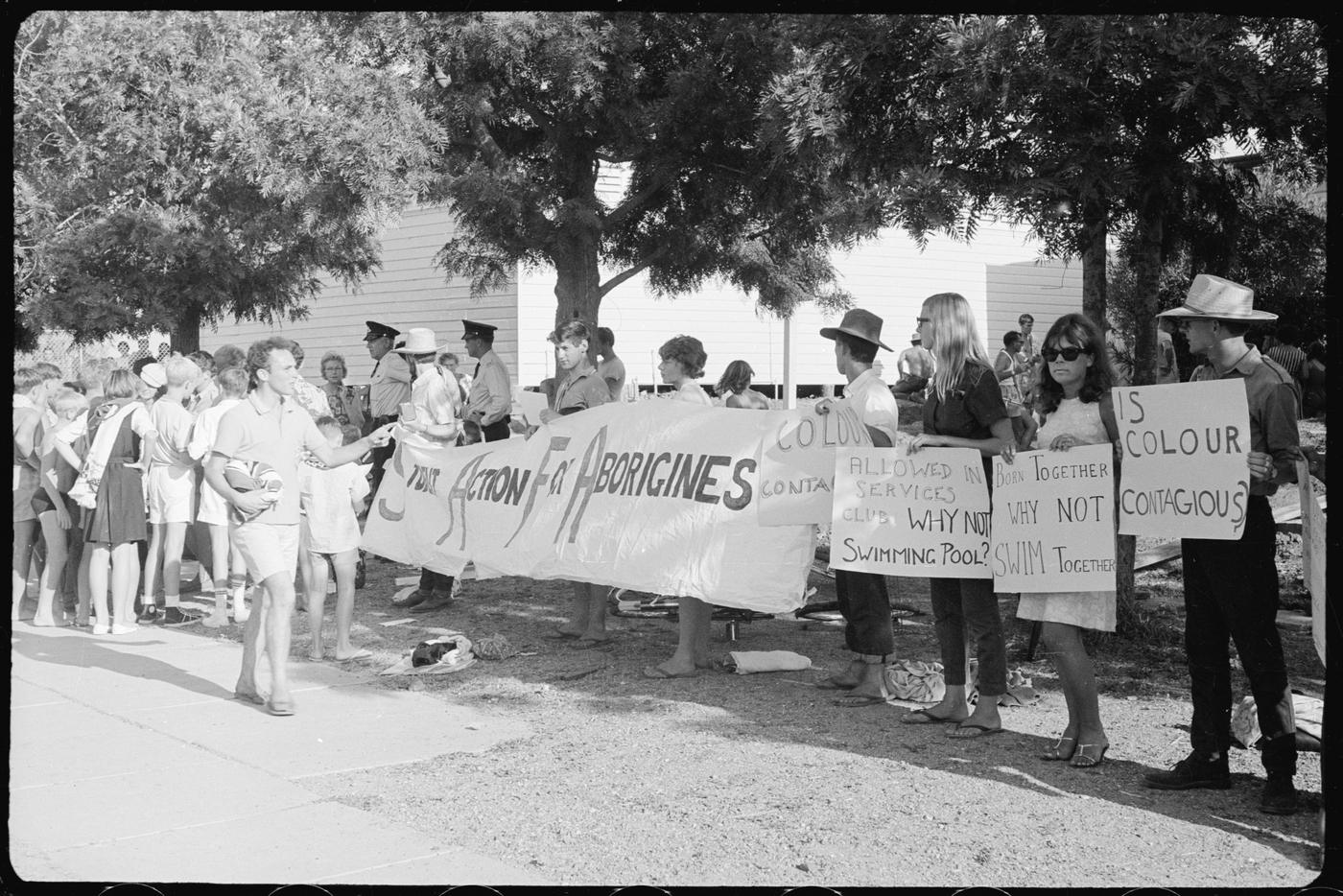 ‘Negatives from the Tribune (Communist Party of Australia newspaper) featuring the Freedom Rides SAFA (Student Action For Aboriginals) at Moree 17- 26 February, 1965’ courtesy of Mitchell Library, State Library of New South Wales and Courtesy SEARCH Foundation and licensed under CC BY 4.0Source 6 ABC Behind the News (24 February 2015) Freedom Ride (3:54) Examine the photograph in Source 5. Read the banners people are holding. Students make inferences about the actions of the people in the photograph. View the video in Source 6. Using information from the sources, students write a detailed caption for the photograph in Source 5.Source 7 Jennifer Castles and Paul Seden (2017) Say Yes: A story of friendship, fairness and a vote for hope 1967 referendumShare the picture book in Source 7. Students locate a reliable online source that verifies the information about the 1967 referendum provided in Source 7. Students list 3 reasons the 1967 referendum was significant to Aboriginal and Torres Strait Islander people.Key events in the struggle for rights and freedomsStudents research one of the following key events. They use Table 2 to organise their information. Students create a protest-style poster that communicates the key message of the event. They stand with their posters in chronological order to create a physical visual timeline, taking turns to be the timeline and the viewing audience. Examples of key events include: 26 January 1938 – Day of Mourning March 1962 – Aboriginal and Torres Strait Islander people are given the right to vote federally12 February 1965 – Freedom Ride27 May 1967 – Referendum in which 90.7% of Australians voted yes to count Aboriginal and Torres Strait Islander Peoples in the census11 June 1971 – Neville Bonner AO was the first Aboriginal person to be appointed to the Australian Federal Parliament (Senate)3 June 1992 – the Mabo decision in the High Court of Australia ruled that native title existed21 December 1993 – Native Title Act passed for enactment on 1 January 199413 February 2008 – The Apology29 May 2019 – Noongar man Ken Wyatt made history by being the first Aboriginal person to be sworn in as Minister for Indigenous Australians. Table 2 – a key event in the struggle for the rights and freedoms of Aboriginal peopleHistorical inquiry step 4 – evaluateAre there inconsistencies or contradictions between the sources used? Do the inquiry questions need to be redesigned as a result of analysing and evaluating sources?Historical inquiry step 5 – communicateFreedom ridersThe Freedom riders had a reunion in 2015 and retraced their 1965 journey into country NSW. In role as one of the activists on the reunion bus trip, students reflect on the impact of the Freedom riders’ actions and other significant events that have impacted the status, freedoms and rights of Aboriginal and Torres Strait Islander people since 1965. They communicate this through ‘hot seating’ or role-played interviews.Reflection Students reflect on the historical inquiry process, reflecting on what they learned, how they learned it and what else they would like to find out.Inquiry 2 – experiences of migrants, women and childrenStudents undertake an independent inquiry into the experiences of Australian democracy and citizenship for groups of either migrants, women or children. Students investigate ways in which these groups have had their rights and freedoms denied, impacts and actions that instigated change.StimulusDuring the first and second world wars people living in Australia who were of nationalities of ‘enemy nations’, such as Germany, were considered as ‘enemy aliens’ and were sent to internment camps, often in remote locations a great distance from home. Most were everyday Australians locked up just because of their nationality.Students examine the photograph in Source 8. Discuss the question, What rights and freedoms were these internees denied? Students turn and talk to a peer to share their reactions to the photograph, description and question.Source 8 Figure 2 – meal time at the German internment camp at Holsworthy, NSW, circa 1917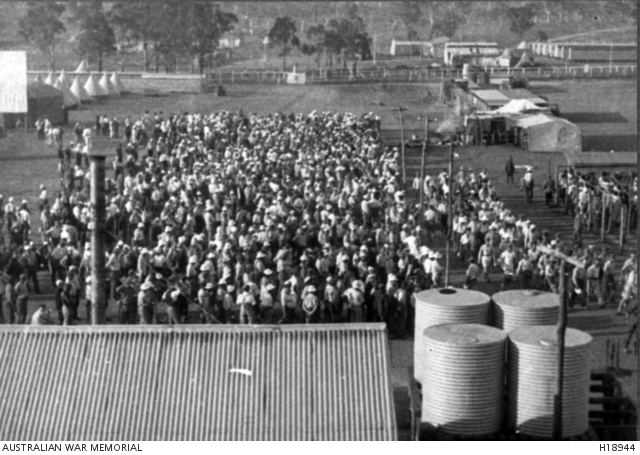 ‘Holsworthy, New South Wales. C. 1917. Meal time at the German internment camp’ by unknown photographer is licensed in the Public Domain.Historical inquiry step 1 – questionFormulate a set of inquiry questions. Sample questions: How have migrants, women and children been affected by inequalities in status, freedoms and human rights in Australia?What is the suffrage movement and what was its significance?What groups of people were interned in internment camps during the first and second world wars and why?Who are the Dreadnought Boys and what are their experiences in Australia?How has Australian society has changed for migrants, women and children?  Historical inquiry steps 2 and 3 – research and analyseStudents select one of the following research tasks. They compile information into Table 3 or use their own format, referencing at least one primary source. To communicate their understandings students will compose an historical narrative in first person voice, supported by a primary source, that outlines the experiences of the person or group. Some suggestged student research topics are listed below.Equality and empowerment of women Source 9 National Museum Australia (n.d) Womens suffrage Source 10 AWAVA (2011) Australian Women’s Timeline Use Sources 9 and 10 to select one of the key women involved in the fight for women to be included in Australia’s electoral process through the right to vote and to stand for parliament. Conduct further research on the woman’s background and her role in the suffrage movement. Use the information to prepare a 30 second video, told in first-person voice, on the woman’s experiences, achievements and its impact.  Wartime civilian internment camps Source 11 SBS News (2017) The Japanese and the dark legacy of Australia's camps Source 12 SBS News (2017) Japanese survivors recall Australia’s WWII civilian internment camps Read the 2 SBS News articles in Sources 11 and 12 on the internment of Japanese civilians residing in Australia. Record information on the experiences of internment. Identify the reasons for internment and the freedoms and democratic values internees were denied. Use the information to prepare a 30 second video, told in first-person voice, on an internee’s experiences and its impact.  Youth migration and the Dreadnought Boys Source 13 Migration Heritage Centre NSW (n.d) Scheyville training farm 1911-1939 Source 14 NSW State Archives and Records (n.d) Photographs of Scheyville training farm Read Source 13, noting the experiences of the teenage Dreadnought Boys. View the 1926 photographs of their training activities in Source 14. Consider why the series of photographs was taken. Select one photograph from Source 14 that represents the promise to the boys made by the Australian government. In first person voice, compose 30 second video that describes the realities of the experience in the training farm and working conditions in country NSW.Table 3 – experiences of a person or group denied rights in AustraliaHistorical inquiry step 4 – evaluateDuring research and analysis, students evaluate the reliability of the sources. Are there inconsistencies or contradictions between the sources? Do the inquiry questions need to be redesigned as a result of analysing and evaluating sources?Historical inquiry step 5 – communicateMy experiences videoStudents compose an historical narrative in first person voice that outlines the experiences of the person or group denied rights in Australia. They present this as a 30 second video or speech in role as the person denied rights, including at least one primary source. Reflection Students reflect on the historical inquiry process, reflecting on what they learned, how they learned it and what else they would like to find out.ResourcesBooksThe burnt stick by Anthony Hill (1996)Stolen girl by Trina Saffioti and Norma MacDonald (2011)Say Yes: A story of friendship, fairness and a vote for hope by Jennifer Castles and Paul Seden (2017)Teacher resourcesAustralian Institute of Aboriginal and Torres Strait Islander Studies (AIATSIS)Civics and citizenship learning sequence, NSW Department of EducationA Guide to using picture books in history K–10, NSW Department of Education Digital collectionsNational Archives Australia Trove State Archives and Records of NSW ReferencesThis resource contains NSW Curriculum and syllabus content. The NSW Curriculum is developed by the NSW Education Standards Authority. This content is prepared by NESA for and on behalf of the Crown in right of the State of New South Wales. The material is protected by Crown copyright.Please refer to the NESA Copyright Disclaimer for more information https://educationstandards.nsw.edu.au/wps/portal/nesa/mini-footer/copyright.NESA holds the only official and up-to-date versions of the NSW Curriculum and syllabus documents. Please visit the NSW Education Standards Authority (NESA) website https://educationstandards.nsw.edu.au/wps/portal/nesa/home and the NSW Curriculum website https://curriculum.nsw.edu.au/.History K–10 Syllabus © NSW Education Standards Authority (NESA) for and on behalf of the Crown in right of the State of New South Wales, 2012.© State of New South Wales (Department of Education), 2024The copyright material published in this resource is subject to the Copyright Act 1968 (Cth) and is owned by the NSW Department of Education or, where indicated, by a party other than the NSW Department of Education (third-party material).Copyright material available in this resource and owned by the NSW Department of Education is licensed under a Creative Commons Attribution 4.0 International (CC BY 4.0) license.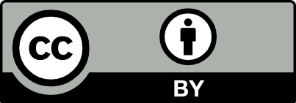 This license allows you to share and adapt the material for any purpose, even commercially.Attribution should be given to © State of New South Wales (Department of Education), 2024.Material in this resource not available under a Creative Commons license:the NSW Department of Education logo, other logos and trademark-protected materialmaterial owned by a third party that has been reproduced with permission. You will need to obtain permission from the third party to reuse its material.Links to third-party material and websitesPlease note that the provided (reading/viewing material/list/links/texts) are a suggestion only and implies no endorsement, by the New South Wales Department of Education, of any author, publisher, or book title. School principals and teachers are best placed to assess the suitability of resources that would complement the curriculum and reflect the needs and interests of their students.If you use the links provided in this document to access a third-party's website, you acknowledge that the terms of use, including licence terms set out on the third-party's website apply to the use which may be made of the materials on that third-party website or where permitted by the Copyright Act 1968 (Cth). The department accepts no responsibility for content on third-party websites.Source Title Creator and audienceKey informationReliability Questions raised2aThe burnt stick2bStolen girl3The Apology4Stolen GenerationsEventDateKey peopleKey messageSignificanceInformation sourcesReliability of sourcesGroupName of person Key datesTheir backgroundExperiencesAchievementsSignificancePrimary source Other sourcesReliability of sources